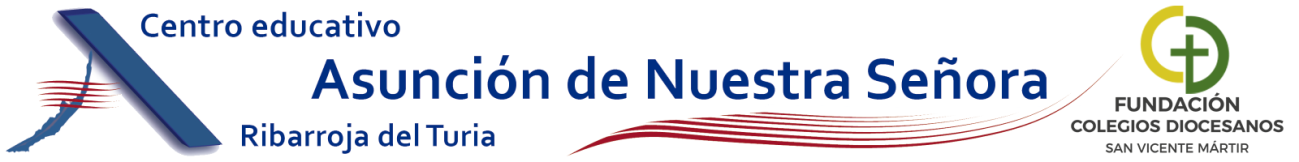 El Colegio “Asunción de Nuestra Señor” le informa que los datos personales que nos ceda serán tratados de acuerdo con lo dispuesto en la Legislación vigente referente a datos de carácter personal.En este sentido, le comunicamos que los datos de carácter personal que nos facilite serán incorporados a un fichero automatizado de datos a efectos de gestión del colegio y con el objeto de mejorar la calidad de nuestro servicio. Así mismo garantiza el derecho de acceder, modificar, oponerse o cancelar los datos personales contenidos en nuestro fichero, para lo cual deberá hacernos llegar su consulta a la dirección: C/ Primero de Mayo nº 60. CP 46190.. Riba-roja del Túria (Valencia).NOMBRE Y APELLIDOS DE LOS PADRES O TUTORNOMBRE Y APELLIDOS DEL NIÑO/ACURSO ESCOLAR NIVEL QUE CURSAFECHA DE NACIMIENTO DEL ALUMNO/ATELÉFONO DE CONTACTO PADRE TELÉFONO DE CONTACTO MADRE TELÉFONO PARA URGENCIASCORREO ELECTRÓNICO (EMAIL)DIRECCIÓNTIPO DE DIETA ESPECIAL QUE SOLICITA (ADJUNTAR INFORME MÉDICO)DATOS DE INTERÉS A TENER ENCUENTAANTECEDENTES DE SHOCK ANAFILÁCTICO(Responder sólo en caso de alergias) SI 	NO OTROS:     DÍAS DE LA SEMANA QUE SE QUEDA EN EL COMEDOR   Lunes   martes   miércoles   jueves   viernesOBSERVACIONES Y COMENTARIOS